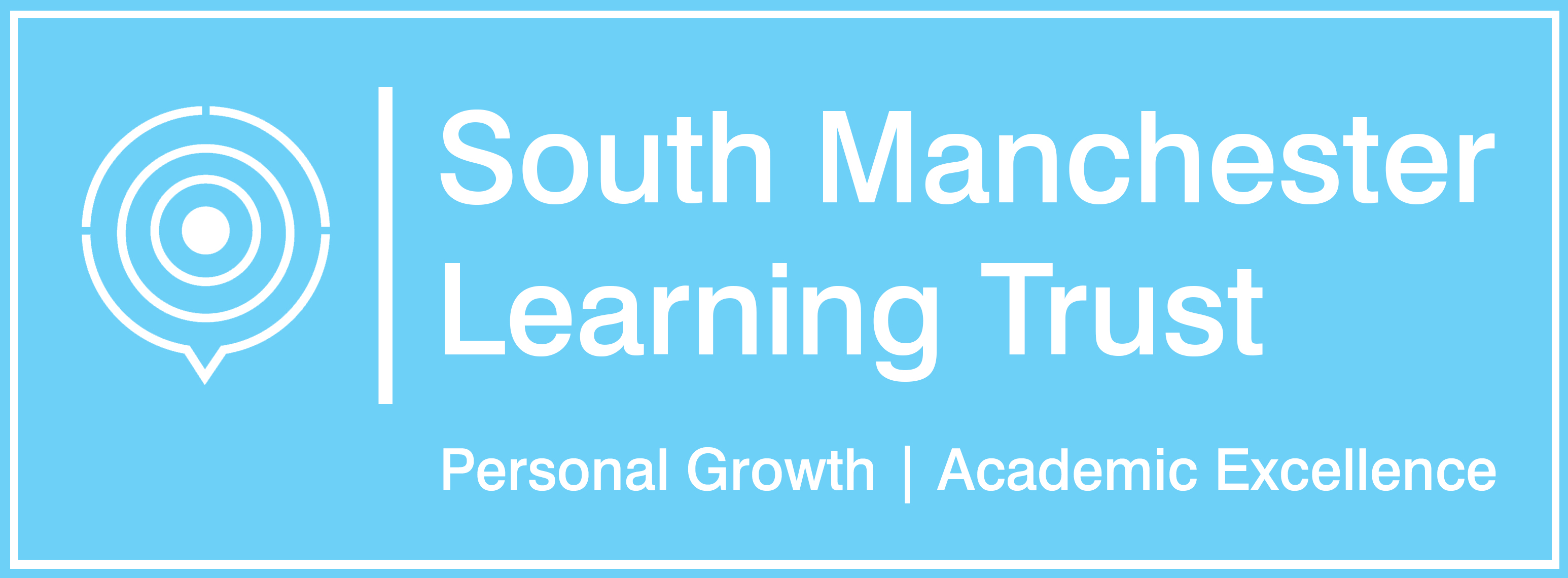 South Manchester Learning TrustSouth Manchester Learning Trust (SMLT) is a new multi academy Trust created in September 2017 in order to build a local, high achieving schools and colleges network to benefit the communities of Greater Manchester. Altrincham College is recognised by the Department for Education as the lead school within the trust, following continuous ‘outstanding’ and ‘good’  inspections since 2008, along with a strong record of school to school support as a National Support School and previously as a ‘High Achieving Specialist School’. In addition, Altrincham College has an outstanding record for Academy business and financial management, currently providing a financial support service level agreement to over 30 primary schools.Currently there is one sponsored secondary school within the Trust and trustees are keen for the Trust to grow over the forthcoming years. While the two schools in the MAT are in neighbouring local authorities they are close enough to enable and benefit from true partnership working and collaboration.The core values of SMLT are based around respect, moral purpose, positivity, inclusion and strength through partnership. Expressed succinctly, the Trust is completely committed to ensuring ‘Personal Growth and Academic Excellence’ for all the young people within our care.SMLT believes that schools should retain their own identity and uniqueness as they join the Trust, with the appropriate autonomy to enable Headteachers and local governing bodies to be able to make decisions that best meet the needs of the communities they serve. However, through collaborative partnership working SMLT schools mutually challenge and support each other, with highly effective centralised services that will bring financial stability for the future.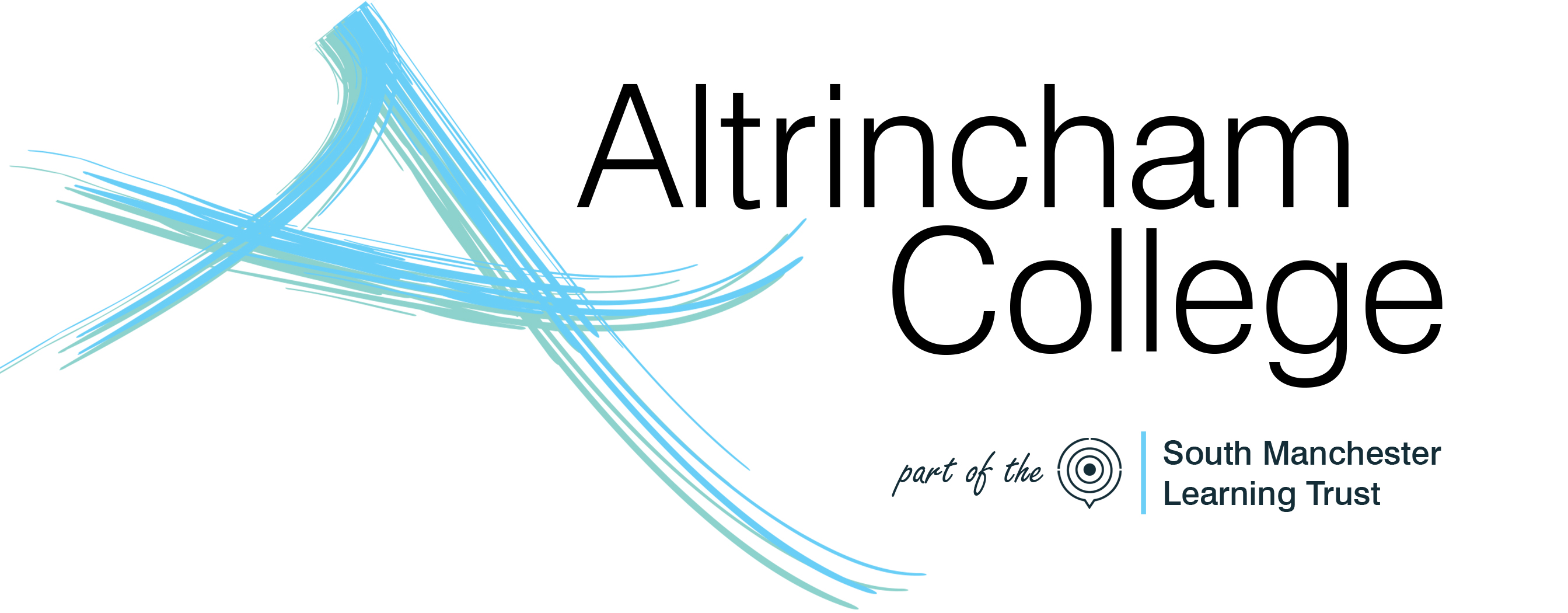 Altrincham CollegeAltrincham College is an over-subscribed modern high school set in attractive, spacious grounds in the semi-rural Hale/Timperley area of Altrincham.  The school currently caters for approximately 970 pupils aged 11-18, so is the ideal size to offer opportunity and expertise in every area of the curriculum, whilst still being able to maintain a caring, supportive and secure environment for our students.  The school is well served by public transport, ensuring easy access to all parts of South Manchester and Cheshire.Our most recent Ofsted inspection (March 2017) confirmed that we are a “good” school, but perhaps more importantly, “a very inclusive school where every pupil is valued”, within an ethos in which all students “are encouraged to reach their potential”. Our good/outstanding Ofsted rating since 2008, along with the opening of a £5.3m iconic Sixth Form Centre and conversion to 11-18 Academy status, guarantees our popularity and standing in the local community and ensures an exciting future for the school.   Trafford is a selective Authority with a mix of high schools and grammar schools.  However, the school’s popularity ensures a truly comprehensive intake.  At Altrincham College we recognise that our greatest resource is the true professionalism and dedication of all the staff, backed up by modern facilities, excellent resources and supportive parents.The staff at Altrincham College are a very forward-thinking team. We are always looking to the next stage of our development, as a converter Academy, following 10 years of continuous school improvement. We are excited to be the lead school in the formation and development of South Manchester Learning Trust, a small, local Multi Academy Trust, from September 2017.We are proud of our Ofsted report and recent history but certainly not complacent and are now looking to the future and the next stage of our exciting development. We are looking to appoint a Headteacher with:-Outstanding educational leadership qualities A real passion for working with young peopleOutstanding teaching experience with evidence of impactHigh expectations of others and high aspirations for their own professional developmentA willingness to contribute to the school at every levelThe highest standards of professionalism and personal presentationWe can offer:-A friendly, supportive and hugely talented whole staff teamA family-friendly school ethosA school with an exciting future and a history of continuous improvement and developmentOutstanding and supportive leadership at all levelsAn inclusive learning ethosA great place to work 